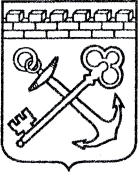 АДМИНИСТРАЦИЯ ЛЕНИНГРАДСКОЙ ОБЛАСТИКОМИТЕТ ПО СОХРАНЕНИЮ КУЛЬТУРНОГО НАСЛЕДИЯ ЛЕНИНГРАДСКОЙ ОБЛАСТИПРИКАЗ«___»____________2021 г.                                                         №___________________                                                                                                         г. Санкт-ПетербургОб установлении предмета охраны объекта культурного наследия федерального значения 
«Терраса Собственного садика и металлическая ограда», 1796 г., входящего в состав объекта культурного наследия федерального значения «Ансамбль Гатчинского дворца и парка», расположенного по адресу: Ленинградская область, Гатчинский район, г. Гатчина, Дворцовый паркВ соответствии со статьями 9.1, 33, 47.3 Федерального закона                                        от 25 июня 2002 года № 73-ФЗ «Об объектах культурного наследия (памятниках истории и культуры) народов Российской Федерации», статьей 4 закона Ленинградской области от 25 декабря 2015 года № 140-оз «О государственной охране, сохранении, использовании и популяризации объектов культурного наследия (памятников истории и культуры) народов Российской Федерации, расположенных на территории Ленинградской области», пунктом 2.1.1. Положения 
о комитете по сохранению культурного наследия Ленинградской области, утвержденного постановлением Правительства Ленинградской области 
от 24 декабря 2020 года № 850, приказываю:Установить предмет охраны объекта культурного наследия федерального значения «Терраса Собственного садика и металлическая ограда», 1796 г., входящего в состав объекта культурного наследия федерального значения «Ансамбль Гатчинского дворца и парка», расположенного по адресу: Ленинградская область, Гатчинский район, г. Гатчина, Дворцовый парк, поставленного 
под государственную охрану Постановлением Совета Министров от 30 августа 
1960 года № 1327 «О дальнейшем улучшении дела охраны памятников культуры 
в РСФСР», согласно приложению к настоящему приказу.Отделу по осуществлению полномочий Российской Федерации в сфере объектов культурного наследия комитета по сохранению культурного наследия Ленинградской области обеспечить внесение соответствующих сведений в Единый государственный реестр объектов культурного наследия (памятников истории 
и культуры) народов Российской Федерации.Сектору осуществления надзора за состоянием, содержанием, сохранением, использованием и популяризацией объектов культурного наследия комитета по сохранению культурного наследия Ленинградской области обеспечить размещение настоящего приказа на сайте комитета по сохранению культурного наследия Ленинградской области в информационно-телекоммуникационной сети «Интернет».Настоящий приказ вступает в силу со дня его официального опубликования.Контроль за исполнением настоящего приказа возложить на заместителя председателя комитета по сохранению культурного наследия Ленинградской области, уполномоченного в области сохранения, использования, популяризации 
и государственной охраны объектов культурного наследия (памятников истории 
и культуры) народов Российской Федерации.Заместитель Председателя ПравительстваЛенинградской области – председатель комитета по сохранению культурного наследия		                             В.О. Цой Приложениек приказу комитета по сохранению культурного наследияЛенинградской областиот «___» _____________2021 г.№ _________________________Предмет охраны объекта культурного наследия федерального значения «Терраса Собственного садика и металлическая ограда», 1796 г.,  
входящего в состав объекта культурного наследия федерального значения «Ансамбль Гатчинского дворца и парка», расположенного по адресу: Ленинградская область, Гатчинский район, г. Гатчина, Дворцовый парк.* Предмет охраны может быть уточнен при проведении дополнительных научных исследований.№п/пВиды предмета охраны Предмет охраныФотофиксация12341.Объемно-пространственное и планировочное решение территории Историческое местоположение каменной террасы с металлической оградой Собственного садика, расположенного между Часовой башней и Арсенальным каре, в границах территории объекта культурного наследия федерального значения «Ансамбль Гатчинского дворца и парка»;историческое архитектурно-композиционное и объемно-пространственное решение территории, которую формирует и на которой расположена терраса с оградой;композиционные и визуальные связи и раскрытия с основных видовых точек Гатчинского парка, в том числе с Карпиного пруда и дворцовых помещений;визуальные связи между элементами Придворцовых садов (Нижнего и Верхнего Голландских садов, Собственного садика), включая террасы, ограды, партеры, лестницы.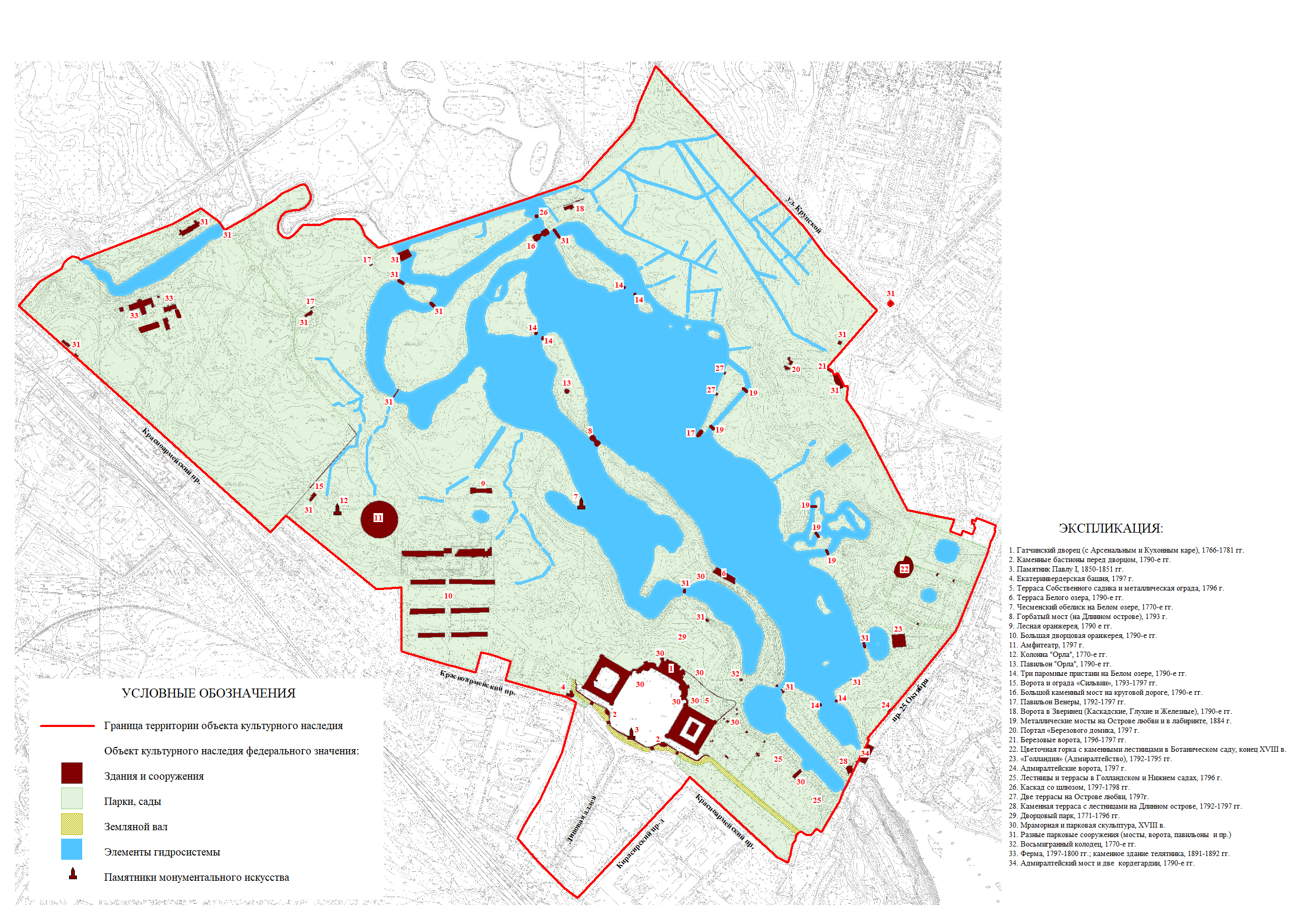 № 5 на плане - объект культурного наследия федерального значения «Терраса Собственного садика и металлическая ограда»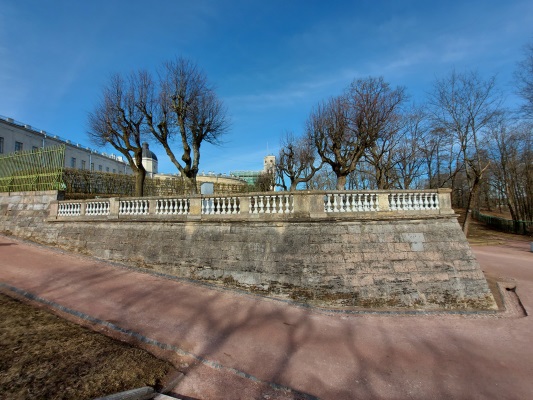 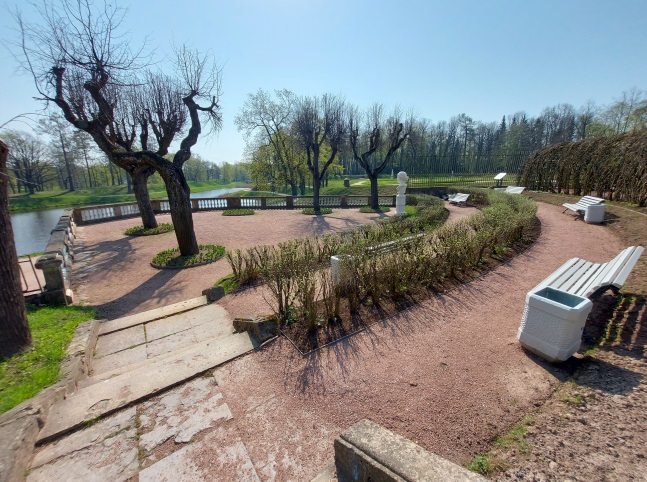 2.Объемно-пространственное решение Историческое местоположение террасы в северо-восточном углу Собственного садика, обращенного в сторону Карпиного пруда;историческое местоположение металлической ограды на каменном цоколе по периметру Собственного садика, включая местоположение трех воротных проемов;исторические габариты, отметки высоты и конфигурация каменной террасы с балюстрадой и металлической оградой, вписанные в историческую планировочную структуру парка.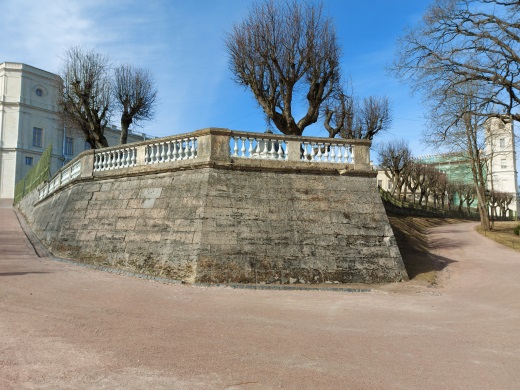 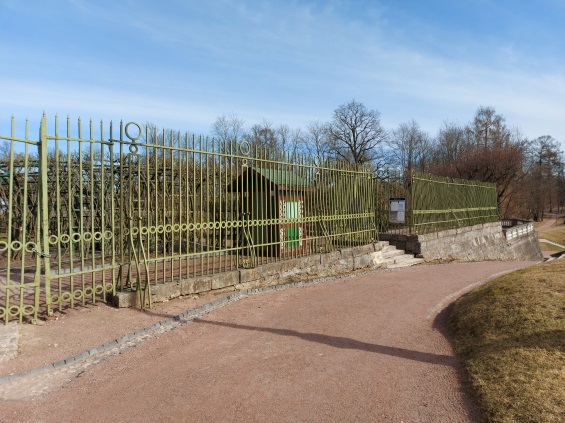 3.Конструктивное решениеИсторическая конструкция искусственной насыпной террасы, поддерживаемой каменной подпорной стенкой и каменными цоколями, материал исполнения (пудостский известняк);исторический искусственный насыпной одернованный вал с северной стороны (габариты, конфигурация, отметка высоты); исторические лестницы – местоположение (центральная при входе в Собственный сад; две трехчастные с площадками и парапетными стенками, которые фланкируют террасы), габариты и конфигурация, материал исполнения (известняк).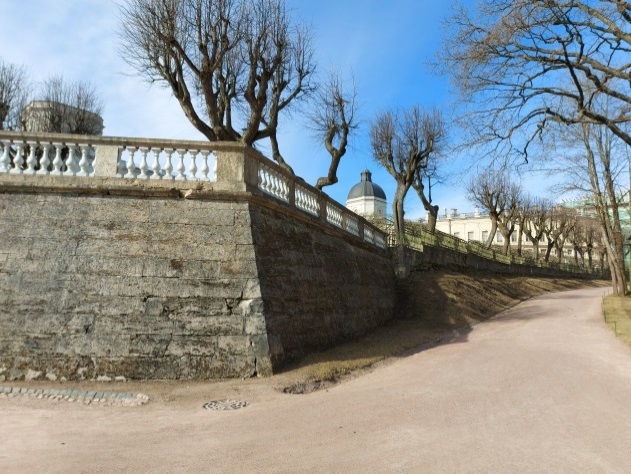 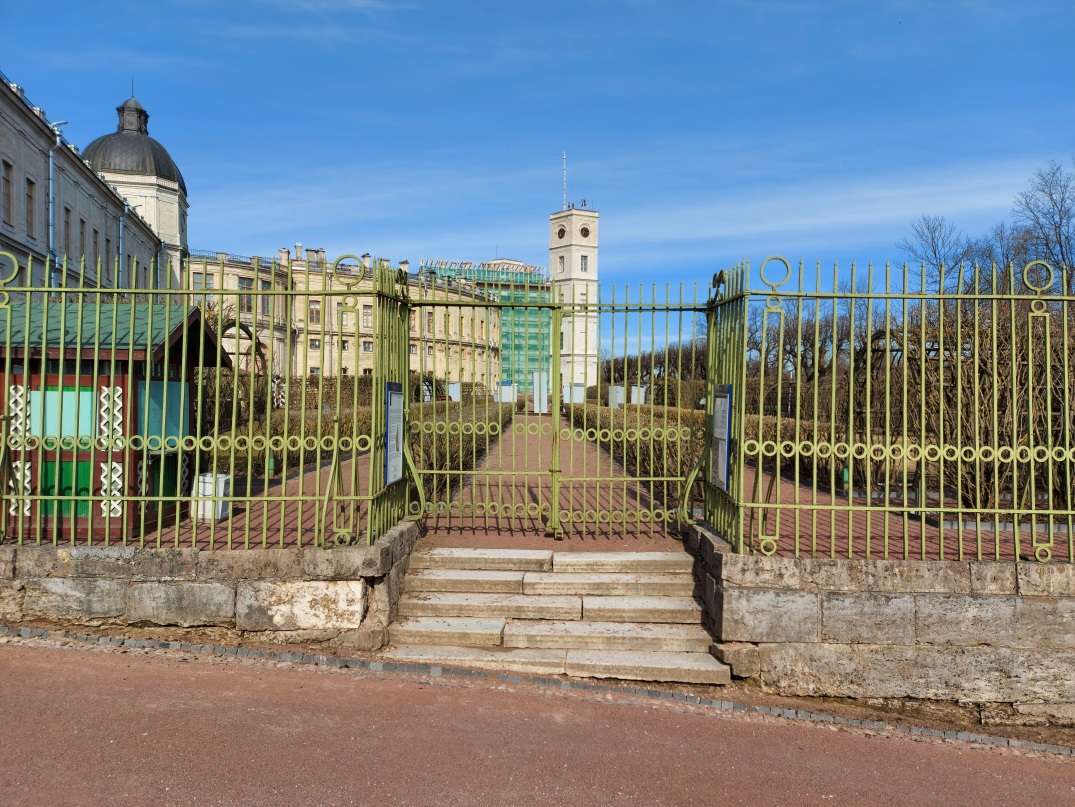 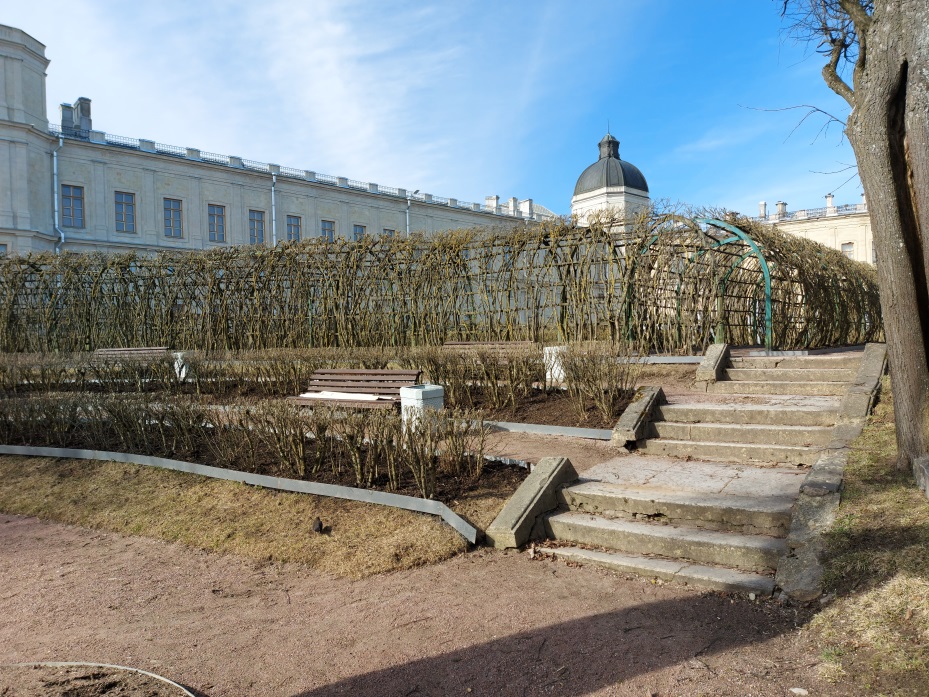 4.Архитектурно-художественное решение:Историческая металлическая ограда – высотные отметки, материал исполнения (металл), техника исполнения (ковка), рисунок (вертикальные стойки, завершенные пиками и дополненные в основании двойными криволинейными стилизованными контрфорсами, по горизонтали соединенные прутьями и поясами кругов, по верхнему краю оформленные кругами с чередованием, в местах воротных проемов украшенные стилизованными вензелями);историческая венчающая профилированная тяга террасы, материал (пудостский известняк);историческая балюстрада – местоположение (по верхнему краю террасы с северо-восточном углу), габариты и конфигурация, высотные отметки, исполнение (каменные парапетные тумбы, между которыми располагаются ряды балясин, по верхнему краю завершенные каменными накрывочными плитами), профилированное оформление каменных элементов.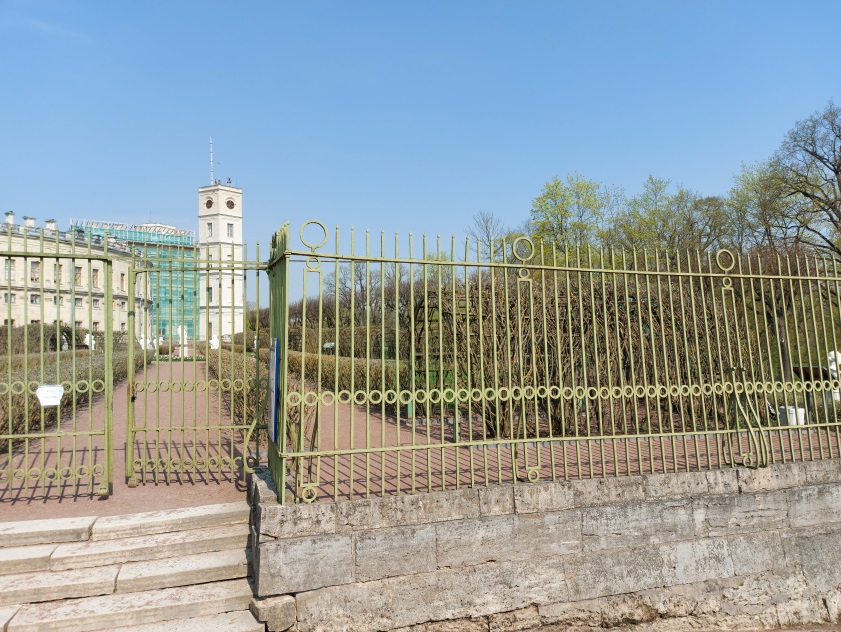 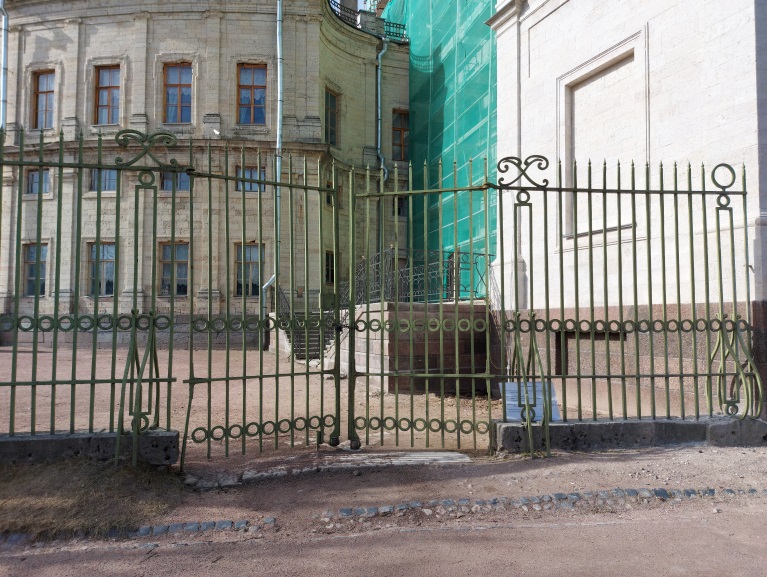 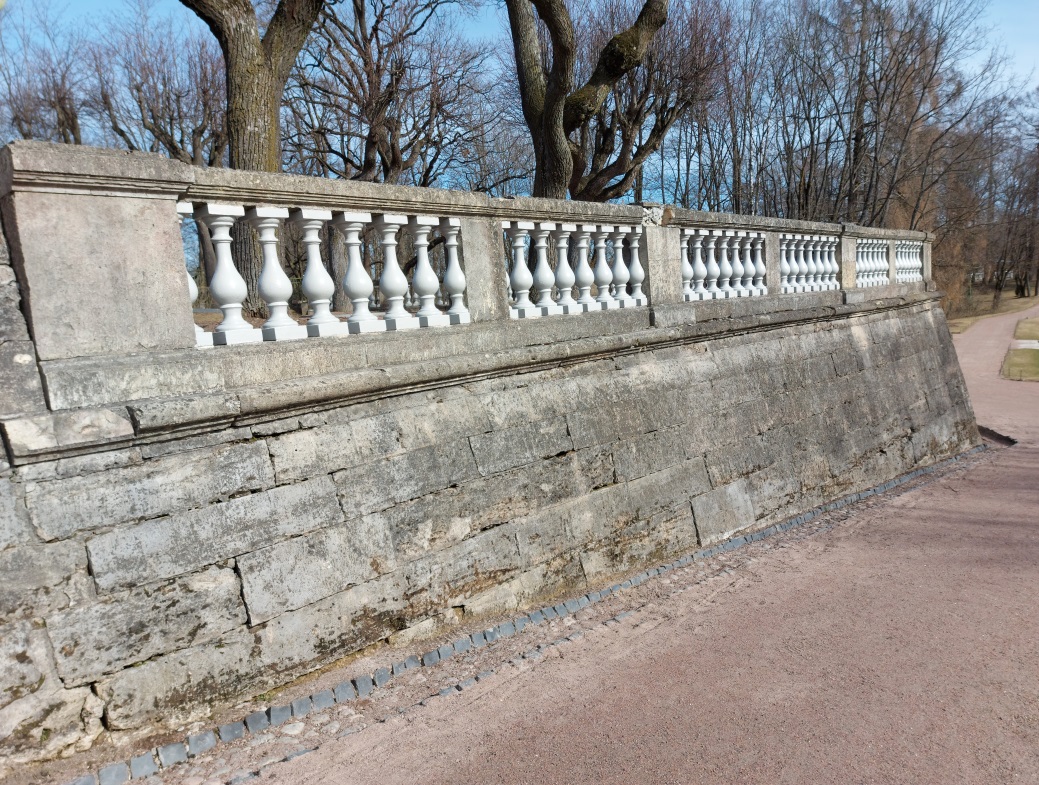 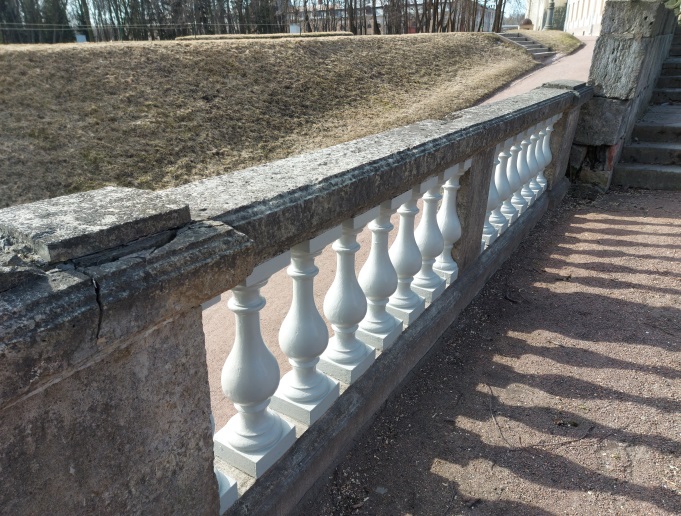 